SAINTGITS COLLEGE OF APPLIED SCIENCESSECOND INTERNAL ASSESSMENT EXAMINATION, 2018Department of Corporate Economics, Semester 3MONETARY ECONOMICS- 1Total	: 80 marks								Time:3HoursSection AAnswer any 10 questions. Each question carries 2 marks.1.What is meant by inflation?2. What is meant by value of money?3. Gresham’s law4. What is deflation?5. What is meant by Galloping inflation?6. Define liquidity trap?7. What is meant by capitalist economy?8. Define token money9. Define plastic money10. What is meant by velocity of money?11. Define Inflation gap12. What is meant by stagflation?										(10 X 2 = 20 marks)Section BAnswer any 6 questions. Each question carries 5 marks.13. Examine the importance of monetary standard?14. Explain the role of money in socialistic economy?15. Which category of people are affected during inflation?16. Explain the role of money in mixed economy?17. How does money perform the “store of value” function?18. Explain the role of money in capitalist economy?19. Explain the Cambridge equations?20. Explain the different kinds of inflation categorized on the basis of speed and inducement?21.Explain the impact of black money.(6 X 5 = 30marks)Section CAnswer any 2questions. It carries 15marks.22.Critically evaluate the quantity theory of money.23. What are the causes and remedies of inflation in India?24.Explain Keynesian Liquidity Preference Theory?25.Define money. Examine the static and dynamic functions of money?																	(2 X 15 = 30 marks)_____________________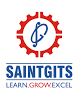 Name   ……………………………Roll No ……………………….